БАШ?ОРТОСТАН РЕСПУБЛИКА№Ы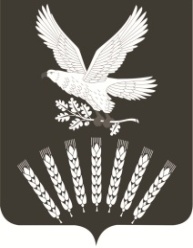 К0й0рг26е районымуниципаль районыны8Кер21ле-Илюшкин ауыл советыауыл бил2м23е хакими2теРЕСПУБЛИКА   БАШКОРТОСТАНАдминистрациясельского поселенияКривле-Илюшкинский сельсовет муниципального района Куюргазинский район453354, Кер21ле-Илюшкин ауылы, !62к урамы, 33Тел. (34757) 6-36-73; факс: (34757) 6-36-73e-mail:  nikitina.a73@mail.ru453354, село Кривле-Илюшкино, улица Центральная, 33Тел. (34757) 6-36-73; факс: (34757) 6-36-73e-mail:  nikitina.a73@mail.ruБОЙОРО?						РАСПОРЯЖЕНИЕ    «23» апрель 2019 й.                     № 20-р                  «23» апреля 2019 г.О внесении изменений в распоряжение администрациисельского поселения Кривле-Илюшкинский сельсовет от 06.05.2013 № 9-р«Об утверждении положения о порядке проведения служебной проверкии применения дисциплинарных взысканий к муниципальным служащим»        Рассмотрев протест заместителя прокуратуры Куюргазинского района от 25.03.2019 № 18-2019, в соответствии с Трудовым кодексом Российской Федерации:1. Внести следующие изменения в положение о порядке проведения служебной проверки и применения дисциплинарных взысканий к муниципальным служащим, утвержденное Распоряжением администрации сельского поселения Кривле-Илюшкинский сельсовет от 06.05.2013 № 9-р:1.1. пункт 5.5 изложить в следующей редакции: «5.5. Дисциплинарное взыскание, за исключением дисциплинарного взыскания за несоблюдение ограничений и запретов, неисполнение обязанностей, установленных законодательством Российской Федерации о противодействии коррупции, не может быть применено позднее шести месяцев со дня совершения проступка, а по результатам ревизии, проверки финансово-хозяйственной деятельности или аудиторской проверки - позднее двух лет со дня его совершения. Дисциплинарное взыскание за несоблюдение ограничений и запретов, неисполнение обязанностей, установленных законодательством Российской Федерации о противодействии коррупции, не может быть применено позднее трех лет со дня совершения проступка. В указанные сроки не включается время производства по уголовному делу».2. Настоящее постановление разместить на официальном сайте в сети «Интернет» по адресу:  http://krivle-il.ru/.3.   Контроль за выполнением настоящего распоряжения оставляю за собой.Глава сельского поселения                                                     И.Л.Ворошилов